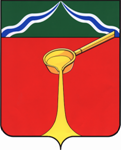 Калужская областьЛ Ю Д И Н О В С К О Е    Р А Й О Н Н О Е     С О Б Р А Н И Е муниципального района«Город Людиново и Людиновский район»Р Е Ш Е Н И Еот  18.02.2020 г.				 		                                  № 04Об установлении системы оплаты труда работников муниципальногоказенного учреждения «Спортивнаяшкола «Спорт»В соответствии со ст. 144 Трудового кодекса РФ, п. 4 ст. 86 Бюджетного кодекса Российской Федерации от 31.07.1998г. № 145-ФЗ,  ст.ст. 51, 53 Федерального закона от 06.10.2003 N 131-ФЗ "Об общих принципах организации местного самоуправления в Российской Федерации", ст. 44 Устава муниципального района "Город Людиново и Людиновский район" Людиновское Районное Собрание РЕШИЛО:1. Утвердить Положение об установлении системы оплаты труда работников муниципального казенного учреждения «Спортивная школа «Спорт» (Приложение 1).2. Опубликовать настоящее решение в средствах массовой информации, включить в регистр муниципальных нормативных правовых актов.3. Контроль за исполнением настоящего решения возложить на  комиссию по бюджету, финансам, налогам (Б.К. Дорогов).4. Настоящее решение вступает в силу  с момента официального опубликования, за исключением пункта 2.6. Приложения №1.5. Действие пункта 2.6. распространяются на правоотношения, возникшие с 01.10.2019 года.Глава муниципального района«Город Людиново и Людиновский район»			           	  Л.В. Гончарова